NÁRODNÁ RADA SLOVENSKEJ REPUBLIKYVII. volebné obdobieČíslo: 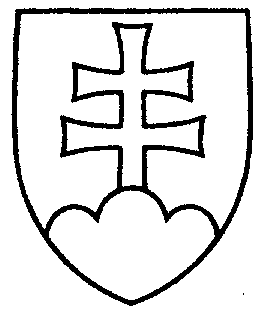 NávrhUZNESENIENÁRODNEJ RADY SLOVENSKEJ REPUBLIKYz                  2019k Výročnej správe o členstve Slovenskej republiky v Európskej únii – hodnotenie a aktuálne priority vyplývajúce z Pracovného programu Európskej komisie (tlač 1344)	Národná rada Slovenskej republiky	b e r i e   n a   v e d o m i eVýročnú správu o členstve Slovenskej republiky v Európskej únii – hodnotenie 
a aktuálne priority vyplývajúce z Pracovného programu Európskej komisie  predsedaNárodnej rady Slovenskej republikyOverovatelia: